Publicado en Barcelona el 21/04/2015 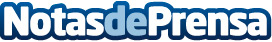 Diez consejos para apadrinar un niño•	Comparte.org, la ONG que apadrina niños en América Latina presenta un decálogo con diez propuestas, ideas y consejos para elegir la mejor opción solidaria de apoyo a la infancia.

•	La ONG recuerda el valor de la decisión y aspectos a tener en cuenta como el nivel de compromiso, el vínculo afectivo y la transparencia de la organización solidaria elegida.
Datos de contacto:Josep Salvat i SangràConsultor de Comunicación+34 606 384 004Nota de prensa publicada en: https://www.notasdeprensa.es/diez-consejos-para-apadrinar-un-nino_1 Categorias: Internacional Educación Sociedad Madrid Cataluña Solidaridad y cooperación Ocio para niños http://www.notasdeprensa.es